
Уважаемые родители! Помните!Эти   слова  ласкают  душу ребенка...Ты самый любимый!Ты очень много можешь!Спасибо!Что бы мы без тебя делали!Иди ко мне!Садись с нами!Расскажи мне, что с тобой?Я помогу тебе...Я радуюсь твоим успехам!Чтобы ни случилось, твой домтвоя крепость!Как хорошо, что ты у нас есть!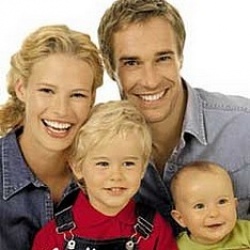 Говорите эти слова своим детямПочему ребенок решается на самоубийство?
нуждается в любви и помощи и не получает их;чувствует себя никому ненужным;не может сам разрешить сложную ситуацию;накопилось множество нерешенных
проблем;боится наказания;хочет отомстить обидчикам;хочет получить кого-то или что-то.Что должно насторожить в поведении ребенка?угрожает покончить с собой, составляет записки об уходе из жизни;заявляет: «ненавижу жизнь», «они еще пожалеют о том, что мне сделали», «я никому не нужен», «я больше не в силах выносить это» и т.п.;отмечается резкая смена настроенияраздает любимые вещи, «приводит свои дела в порядок»;становится агрессивным, бунтует, не
желает никого слушать;живет на грани риска, не бережет себяутратил самоуважение;начал или усилил употребление алкоголя или наркотиков.Куда можно обратиться за помощью?ГОСУДАРСТВЕННОЕУЧРЕЖДЕНИЕ ОБРАЗОВАНИЯ«СОЦИАЛЬНО-ПЕДАГОГИЧЕСКИЙЦЕНТРСТАРОДОРОЖСКОГО РАЙОНА»Время проведения консультаций: понедельник – 10.00-11.00, вторник – 09.00-10.00, четверг – 09.00-11.00, пятница – 11.00-12.00. Телефон 80179254147.

Обращение может быть        анонимным!Чего нельзя делать?не читайте нотации;не игнорируйте человека, его желание получить внимание;не говорите «Разве это проблема?», «Ты живешь лучше других» и т.д.;не спорьте;не предлагайте неоправданных утешений;не смейтесь над ребёнком.
Что Вы можете сделать?
серьезно отнеситесь ко всем угрозам, пусть специалист (психолог, психиатр) решает, насколько они реальны;будьте внимательны к своему ребенку, умейте слушать ребенка;откровенно разговаривайте с ним;не бойтесь прямо спросить о самоубийстве;не оставляйте ребенка один на один с проблемой;предлагайте конструктивные подходы к решению проблемы;вселяйте надежду, что любая ситуация может разрешиться конструктивно;привлеките к оказанию поддержки значимых для ребенка лиц;не бойтесь просить о помощи.Родителям о подростковом суициде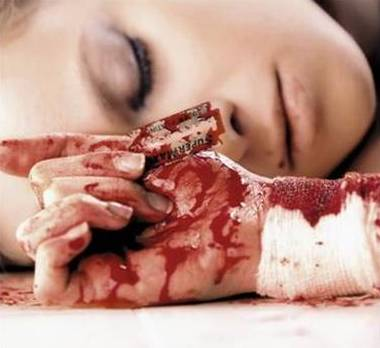 
 2021
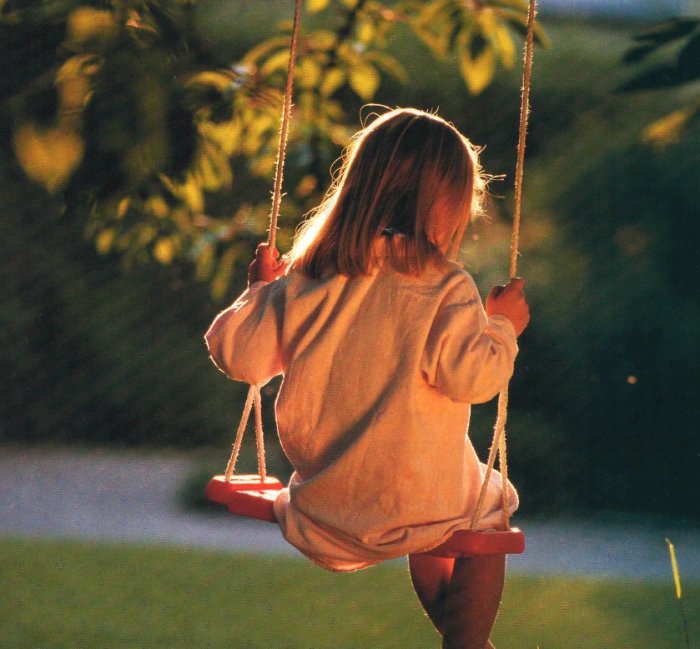 Советы внимательным и любящим родителям:
- показывайте ребенку, что вы его любите;чаще обнимайте и целуйте;- поддерживайте в сложных ситуациях;- учите его способам разрешения жизненных ситуаций;- вселяйте в него уверенность в себе;- помогите ребенку проявить свои переживания через игры, рисунки, лепку, увлечения.